БЕЗОПАСНОСТЬ ДЕТЕЙ – ОБЯЗАННОСТЬ ВЗРОСЛЫХ!   
            
   СВЕТООТРАЖАТЕЛИ СОХРАНЯТ ЖИЗНЬ!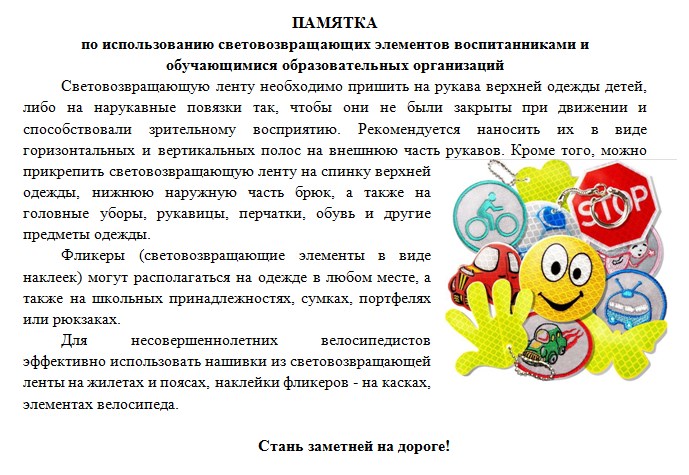 